第61回全国教職員相撲選手権大会(SAGA2024国民スポーツ大会相撲競技リハーサル大会)宿泊・弁当等申込書【2023年　　　月　　　日　下記のとおり宿泊・弁当等を申し込みます】■宿泊・弁当申込■宿泊名簿　宿泊者氏名をカタカナでご記入下さい。■来会動向調査※この調査を基に駐車許可証を発行いたしますので、正確な台数をご記入願います。※ご予約決定は、申込書確認終了次第、申込者様へメールにてご連絡いたします。宿泊申込みについて　宿泊のご案内　■宿泊設定期間：令和5年8月19日（土）■食事条件：1泊2食付の場合は、朝食1回・夕食1回　　　　　　1泊1食付の場合は、朝食1回●宿泊施設における朝食は、6：30開始です。※詳細については、宿泊施設へお問合せください。●宿泊施設における夕食時間は、18：00～20：30です。※詳細については、宿泊施設へお問合せください。●全室禁煙。喫煙は喫煙所にてお願いします。●前泊等、適用期間外の宿泊及び別途手配事項がある場合は、事前にお知らせください。●欠食をご希望の場合、宿泊2日前の午前中までに、ご連絡をいただきますようお願いします。宿泊2日前　12：00以降は変更できません。●宿泊料は、現地でお支払いください。●その他ご要望は連絡事項欄へご記入お願いします。※その他、ご要望がございましたらお問い合わせください。都道府県名申込責任者携 帯申込責任者ＦＡＸ申込責任者E-mail住所〒　　　－〒　　　－〒　　　－宿泊日8月19日（土）8月19日（土）チェックイン予定時刻PM　　　　時　　　　分頃PM　　　　時　　　　分頃選手・監督選　手　　　　　　　　　　　　　　 名選手・監督監　督　　　　　　 名その他その他　　　　　　 名弁当申込（8/20分）個800円（税込・お茶付）×（　　　　）個＝　　　　　　　　円800円（税込・お茶付）×（　　　　）個＝　　　　　　　　円連絡事項№氏名（カタカナ）性別№氏名（カタカナ）性別№氏名（カタカナ）性別147258369大会期間中の移動交通手段現地までの利用交通機関をチェック及びご記入下さい。　※複数選択可能路線バス　　　　タクシー　　　　持込自動車　　　　その他（　　　　　　）現地までの利用交通機関をチェック及びご記入下さい。　※複数選択可能路線バス　　　　タクシー　　　　持込自動車　　　　その他（　　　　　　）自動車利用台数　　　　台連絡事項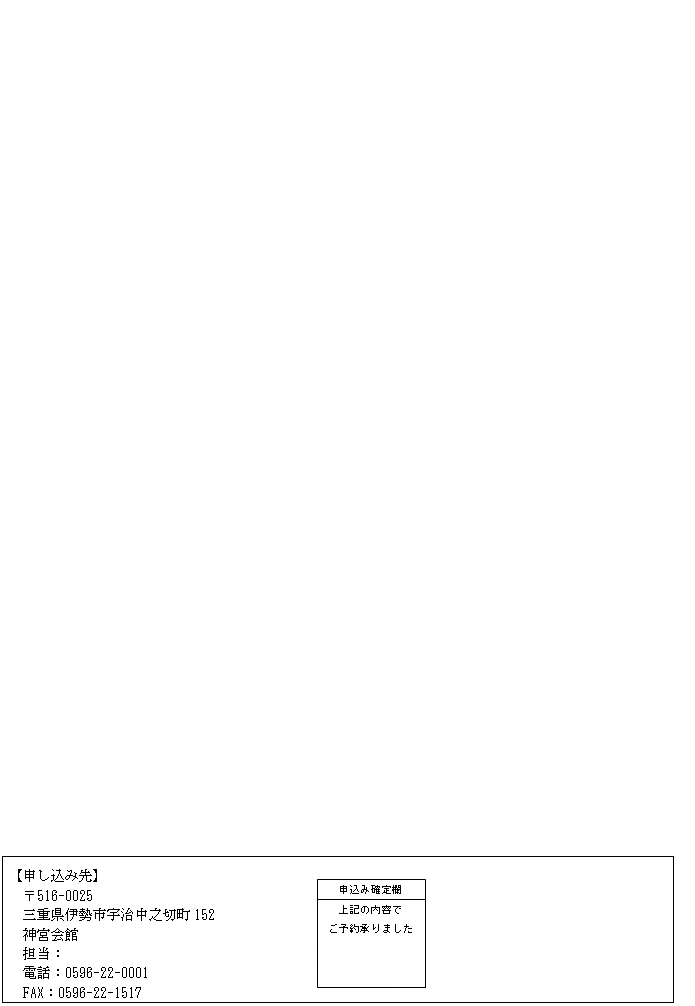 利用宿泊施設玄海町内旅館唐津シーサイドホテル＜1泊2食＞税込8,000円－＜1泊1食＞税込－10,000円付帯条件利用客室は和室となります。事前に宿泊施設の希望は承れませんので予めご了承ください。利用客室は和室となります。事前に宿泊施設の希望は承れませんので予めご了承ください。